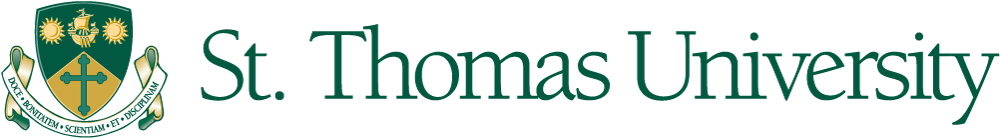 Bike Share ProgramRegistration FormBike Station Contact Information:J.B. O’Keefe Fitness Centre, Front Desk - 460-0315The Bike Share Program is designed to serve St. Thomas University faculty, staff and students who would like to get out for a leisurely bike ride or to explore the city and surrounding areas.  The Program is not intended to provide faculty, staff and students day-to-day transportation from his/her residence to the University, but rather a means of promoting outdoor physical activity and experiencing this beautiful city and community of ours. The Bike Share Program is available to St. Thomas University faculty, staff, students and members of the JB O’Keefe.  The general public are not eligible for the program.Faculty _____	Staff _____	Student ____Last Name: __________________________________	First Name: _____________________________Email: ______________________________________	Phone: _________________________________For Waiver/Reimbursement purposes:Student ID# ______________	       Faculty ID# _______________	    Staff ID# ________________Registration Payment ($10 membership fee):   Debit: ____  	Cash ____	Credit Card ___  	Signature: ___________________________________	Date: __________________________________TERMS AND CONDITIONSCONDITION: Bicycle, lock and helmet must be returned in the same conditions as when issued (refer to attached condition report)NO WARRANTY: St. Thomas University makes no warranties express or implied including the warranties of merchantability and fitness for a particular purpose.HELMET: MUST be used at all times when operating the bike.RETURN: Bicycle, lock (if taken) and helmet (if taken) must be returned by the end of the loan period.  User will be charged a $10.00/day late fee up to the cost of the bicycle, lock and helmet.  Failure to return bicycle, lock and helmet will subject user to legal liability of up to $425.00 per bicycle (actual cost).St. Thomas University 									May 2017